 О внесении изменений в решение Собрания депутатов Климовского сельского поселения от 03.08.2015 года №56/1 «Об утверждении положения о регулировании бюджетных правоотношений в Климовском сельском поселении»В соответствии с Бюджетным кодексом Российской Федерации, Законом Чувашской Республики от 23 июля 2001 г. № 36 «О регулировании бюджетных правоотношений в Чувашской Республике, Собрание депутатов Климовского сельского поселения Ибресинского района Чувашской Республики решило:Внести в Положение о регулировании бюджетных правоотношений в Климовском сельском поселении, утвержденное решением Собрания депутатов Климовского сельского поселения Ибресинского района Чувашской Республики от 28.08.2015 № 54/2(с изменениями от 26.11.2015 года № 4/2, от 09.12. 2016 года № 14/3, от 09.11.2018 года № 37/3, от 09.10.2019 № 51/3) следующие изменения:Пункт 3 статьи 60 изложить в следующей редакции:«Внутренний муниципальный финансовый контроль осуществляется в соответствии с федеральными стандартами, утверждёнными нормативными правовыми актами Правительства Российской Федерации.Органы внутреннего муниципального финансового контроля могут издавать ведомственные правовые акты (стандарты), обеспечивающие осуществление полномочий по внутреннему муниципальному финансовому контролю, в случаях, предусмотренных федеральными стандартами внутреннего муниципального финансового контроля.».Настоящее решение вступает в силу после его официального опубликования.              Глава Климовского сельского поселения                                      Д.А. ДенисовЧАВАШ РЕСПУБЛИКИ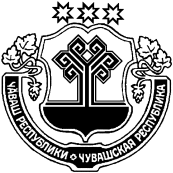 ЙЕПРЕС РАЙОНЕ ЧУВАШСКАЯ РЕСПУБЛИКА  ИБРЕСИНСКИЙ РАЙОН  КЕЛЕМКАССИ ЯЛ ПОСЕЛЕНИЙЕН ДЕПУТАТСЕН ПУХĂВĚ ЙЫШАНУ07.07.2020 ç.    61/2 № Келемкасси ялеСОБРАНИЕ ДЕПУТАТОВКЛИМОВСКОГО СЕЛЬСКОГОПОСЕЛЕНИЯ РЕШЕНИЕ07.07.2020 г.   № 61/2                      село Климово